О проведении в 2023 году XLI открытойВсероссийской массовой лыжной гонки«Лыжня России – 2023» в Порецком муниципальном округеВ связи с проведением XLI открытой Всероссийской массовой лыжной гонки «Лыжня России – 2023» администрация Порецкого муниципального округа  п о с т а н о в л я е т:1. Провести на территории Порецкого муниципального округа Чувашской Республики соревнование «Лыжня России – 2023» с одновременным стартом 11 февраля 2023 года в 10.00 часов.2. Утвердить: - положение о проведении  XLI открытой Всероссийской массовой лыжной гонки «Лыжня России – 2023» в Порецком муниципальном округе Чувашской Республики (приложение № 1);- состав организационного комитета по подготовке и проведению XLI открытой Всероссийской массовой лыжной гонки «Лыжня России – 2023» в Порецком муниципальном округе Чувашской Республики (приложение № 2).3. Контроль за исполнением настоящего постановления возложить на отдел образования, молодежной политики и спорта администрации Порецкого муниципального округа.4. Настоящее постановление подлежит официальному опубликованию в издании «Вестник Поречья», на сайте Порецкого муниципального округа и в информационной сети Интернет.Глава Порецкого муниципального округа                                                                Е.В.ЛебедевПриложение № 1к постановлению администрации Порецкого муниципального округа от 23.01.2023 № 32ПОЛОЖЕНИЕо проведении  XLI открытой Всероссийской массовой лыжной гонки «Лыжня России - 2023» в Порецком муниципальном округе Цели и задачиXLI открытая Всероссийская массовая лыжная гонка «Лыжня России – 2023» в  Порецком муниципальном округе Чувашской Республики проводится в целях:- привлечения  трудящихся  и учащейся молодежи Порецкого муниципального округа к регулярным занятиям лыжным спортом;- пропаганды физической культуры, спорта и здорового образа жизни среди населения Порецкого муниципального округа;- популяризации лыжных гонок в Порецком муниципальном округе;- выявление сильнейших лыжников муниципального округа.2. Сроки и место проведения«Лыжня России – 2023» проводится 11 февраля 2023 года с. Порецкое на центральном стадионе «Поречье». Начало в 10.00 часов.Руководство проведением соревнованийОбщее руководство подготовкой и проведением соревнований осуществляется отделом образования, молодежной политики и спорта администрации Порецкого муниципального округа, МАУ ДО «ДЮСШ «Дельфин» и организационным комитетом. Изменение сроков проведения соревнований в Порецком муниципальном округе Чувашской Республики возможно по причине неблагоприятных погодных условий.4. Участники и программа соревнованийК участию в соревнованиях допускаются все желающие любители лыжного спорта, только при наличии допуска врача.  Дистанции соревнований «Лыжня России-2023»09.45    Торжественное открытие соревнований.10.00 VIP забег.   10.15  забег женщин.10.30  забег мужчин.10.45    500 м.- девочки 1 классы школ муниципального округа.11.00    500 м.- мальчики 1 классы школ муниципального округа.11.15    500 м - девочки 2-3 классов школ муниципального округа.11.30    500 м - мальчики 2-3 классов школ муниципального округа.11.45     - девушки 4-5 классов школ муниципального округа.12.00     - юноши 4-5 классов школ муниципального округа.12.15    1 км – девушки 6-7 классов школ муниципального округа.12.30    1 км – юноши 6-7 классов школ муниципального округа.12.45    1 км – девушки 8-9 классов школ муниципального округа.13.00    1 км – юноши 8-9 классов школ муниципального округа.13.15    1 км – девушки 10-11 классов школ муниципального округа.13.30   2 км – юноши 10-11 классов школ муниципального округа.Эстафета среди команд населенных пунктов, входящих в состав территориальных отделов (2 мужчины +1 женщина, спартакиадный вид).Эстафета среди команд организаций, предприятий,  учреждений (1 мужчина + 1 женщина, спартакиадный вид).Программа соревнований09.00 – 09.45 – Регистрация участников соревнований.09.45 – Церемония открытия.10.00 – Начало соревнований (время старта на дистанциях определяется главной судейской коллегией).13.00 – Церемония награждения и закрытия.5. НаграждениеПобедители и призеры на всех дистанциях, во всех возрастных группах награждаются призами, дипломами и медалями. Команды, занявшие I-III места, в эстафете дипломами и денежными премиями, а команды-победительницы – переходящими Кубками.6. Финансовые условия соревнованийВсе расходы по подготовке, проведению, судейству, награждению победителей несёт администрация Порецкого муниципального округа.Проезд, питание за счёт командирующей организации.7. Порядок работы мандатной комиссии и подачи заявокУчастники соревнований 11 февраля 2023 года предоставляют в мандатную комиссию следующие документы: - паспорт или свидетельство о рождении, - полис обязательного медицинского страхования, - именные заявки (оригинал) с допуском врача обязательна,- полис о страховании жизни и здоровья от несчастных случаев. Предварительные заявки на участие в соревнованиях подаются до 8 февраля текущего года в отдел образования, молодежной политики и спорта администрации Порецкого муниципального округа и на электронный адрес: porezk_molod@cap.ru.Приложение № 2к постановлению администрации Порецкого муниципального округа от 23.01.2023 № 32СОСТАВ  организационного комитета по подготовке и проведению XLI открытой Всероссийской массовой лыжной гонки «Лыжня России – 2023»  в Порецком муниципальном округе Чувашской РеспубликиТерёшкина Е.А. –  врио заместителя главы по социальным вопросам, начальник отдела образования, молодёжной политики и спорта (председатель);Грачёва Н.В. – начальник отдела культуры, социального развития и архивного дела (заместитель председателя);Елесина И.А. – заведующая филиалом «Порецкая ЦРБ» БУ «Шумерлинский ММЦ» Минздрава Чувашии (по согласованию);Куртыгин В.А. –   начальник ОП по Порецкому району МО МВД России «Алатырский» (по согласованию);Мосина А.Ю. – председатель Совета  Порецкого РАЙПО (по согласованию);Родионова Д.Е. – и.о. главного редактора районной газеты «Порецкие Вести» (по согласованию).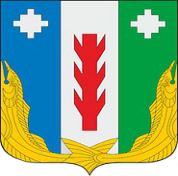 Администрация Порецкогомуниципального округаЧувашской РеспубликиПОСТАНОВЛЕНИЕ_________2023 № _____с. ПорецкоеЧăваш РеспубликинПăрачкав муниципалитет округӗн администрацийĕЙЫШĂНУ 23.01.2023 № 32Пăрачкав сали